UMW/AZ/PN–109/18                                                               	      Wrocław, 15.10.2018 r.NAZWA POSTĘPOWANIA  Dostawa przenośnego aparatu USG na potrzeby Katedry i Zakładu Fizjologii Uniwersytetu Medycznego we Wrocławiu.Informacja o zmianie terminu składania i otwarcia ofertZamawiający informuję, iż w związku z pytaniami Wykonawców zmienia termin składaniai otwarcia ofert.Nowy termin składania ofert – do dnia 19.10.2018 r. do godz. 10:00Nowy termin otwarcia ofert – dnia 19.10.2018 r. o godz. 11:00Z upoważnienia RektoraKanclerz UMW mgr Iwona Janus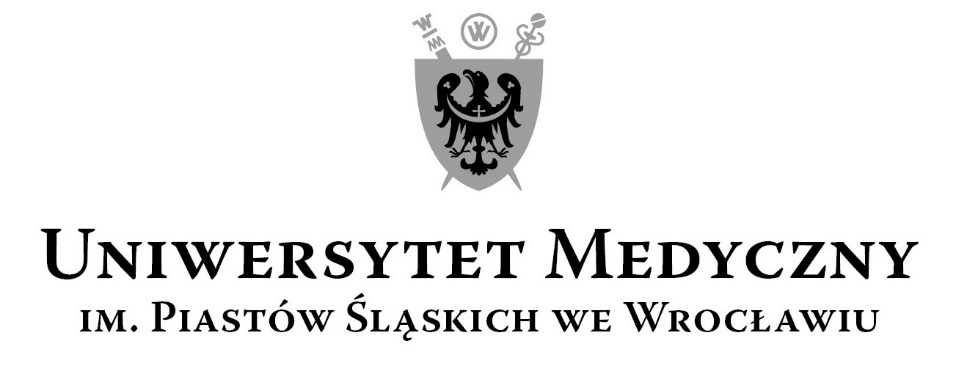 50-367 Wrocław, Wybrzeże L. Pasteura 1Zespół ds. Zamówień Publicznych UMWUl. Marcinkowskiego 2-6, 50-368 Wrocławfax 71 / 784-00-45e-mail: monika.komorowska@umed.wroc.pl 50-367 Wrocław, Wybrzeże L. Pasteura 1Zespół ds. Zamówień Publicznych UMWUl. Marcinkowskiego 2-6, 50-368 Wrocławfax 71 / 784-00-45e-mail: monika.komorowska@umed.wroc.pl 